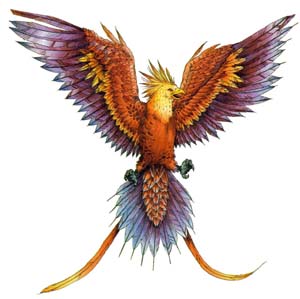 Io mi dimentico quasi di mese devo o voglio immergerminelle meraviglie del mondocreatoio soffrose incontro chi non sa soffrire con meio aneloa rinascere dopo lo sbagliomase un altro dice che sbaglioio voglio discutere l’ opinionenon giustificarela ragione altruiio ritengoche la fiducia che mi si accordaè di gran lunga più importantedella fiducia che mi si revocasolo sulla base di sensazione e sospettiiopretendoche una espressione non diventi colpache una opinione non diventi capo d’ accusache una parola non venga legata ad un’ altrase non sono nate insiemeche la stima di un altro per se stessonon si mescoli con la repressionedi chi sembra minacciare quella autostimacheche vive e lavora sottopostonon debba subire la pressioneindebitadi chi si trincera dietro le proceduree non sa dare voce alle interpretazioni e alle descrizionifuori documentoche il documento stessonon si generisulla base di dicerie e illazioni,ma sulla basedi riscontri oggettivichesecoli di diritto studiato e compostonon valgano mai di più della dignità personalee della responsabilità accoltacheinfinel ‘ incenerimento delle proprie prerogativegenerinutrimentoper una nuova, potente, generosa, corretta e compassionevoledisponibilità.La fenice che è in meurlala propria rinascitae si preparaal prossimoincontrocon la vita:tra una quercia o di una palma, nido di mirto, incenso, sandalo, legno di cedro, cannella, spigonardo, mirra e altre preziose piante aromatiche . . .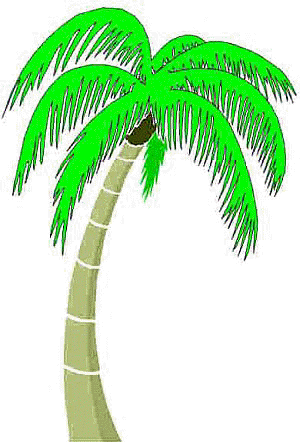 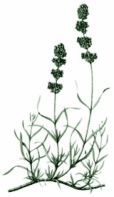 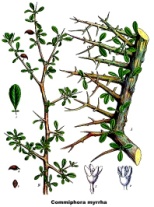 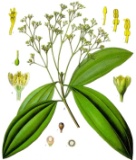 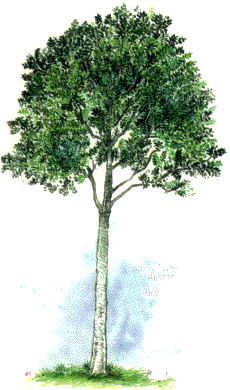 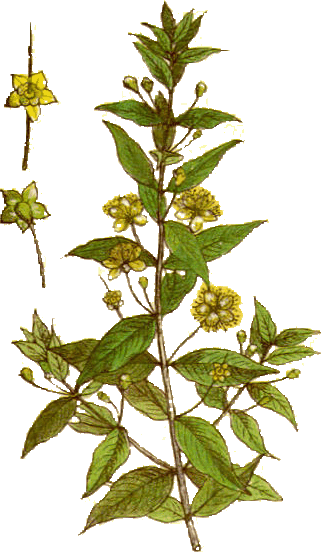 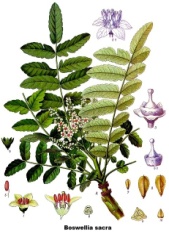 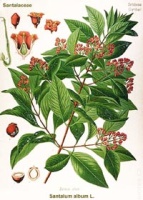 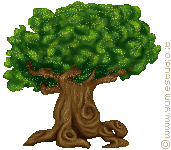 